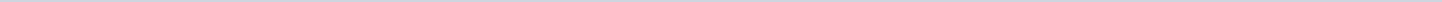 Index (21 onderwerpen)1 15 Artikel 43 vragen CDA Langdurige afsluiting Kooybrug2 20 Artikel 43 vragen VVD over vuurwerkvrije zones3 18 Artikel 43 vragen Wens4U motie laadpalen4 19 Artikel 43 Vragen JessLokaal over communicatie Kooybrug 5 16 Artikel 43 vragen VVD bevoegdheid asielopvang6 17 Artikel 43 vragen VVD beleid microturbines7 13 Artikel 43 vragen VVD Muggenburg Zuid8 14 Artikel 43 vragen VVD voorlichting en preventie pooierboys/girls9 12 Artikel 43 vragen VVD asielopvang10 11 Artikel 43 vragen CDA Dierenwelzijn11 10 Artikel  43 Vragen Wens4u Vogelgriep12 09 Artikel 43 vragen VVD mbt voormalig gemeentehuis van Harenkarspel 13 08 Artikel 43 vragen CDA zorgplicht gemeente veteranen14 05 Artikel 43 vragen Wens4U over beleid mantelzorgwoningen15 06 Artikel 43 vragen VVD Fietsenrekken en bankjes centrum Schagen16 07 Artikel 43 vragen beperkte opleidingsmogelijkheden aspirant brandweer vrijwilligers17 04 Artikel 43 vragen GroenLinks over statiegeldbekers18 03 Artikel 43 vragen JessLokaal inzake verkeerssituatie Bosweg 't Zand19 02 Artikel 43 vragen Seniorenpartij Schagen inzake rijrichting Thorbeckestraat20 01 Artikel 43 vragen GL inzake een vuurwerkonderzoek21 033 artikel 43 vragen VVD stikstofproblematiek15 Artikel 43 vragen CDA Langdurige afsluiting KooybrugAanvullende informatieMetadataDocumenten (2)20 Artikel 43 vragen VVD over vuurwerkvrije zonesAanvullende informatieMetadataDocumenten (2)18 Artikel 43 vragen Wens4U motie laadpalenAanvullende informatieMetadataDocumenten (2)19 Artikel 43 Vragen JessLokaal over communicatie Kooybrug Aanvullende informatieMetadataDocumenten (2)16 Artikel 43 vragen VVD bevoegdheid asielopvangAanvullende informatieMetadataDocumenten (2)17 Artikel 43 vragen VVD beleid microturbinesAanvullende informatieMetadataDocumenten (2)13 Artikel 43 vragen VVD Muggenburg ZuidAanvullende informatieMetadataDocumenten (2)14 Artikel 43 vragen VVD voorlichting en preventie pooierboys/girlsAanvullende informatieMetadataDocumenten (2)12 Artikel 43 vragen VVD asielopvangAanvullende informatieMetadataDocumenten (3)11 Artikel 43 vragen CDA DierenwelzijnAanvullende informatieMetadataDocumenten (2)10 Artikel  43 Vragen Wens4u VogelgriepAanvullende informatieMetadataDocumenten (4)09 Artikel 43 vragen VVD mbt voormalig gemeentehuis van Harenkarspel Aanvullende informatieMetadataDocumenten (4)08 Artikel 43 vragen CDA zorgplicht gemeente veteranenAanvullende informatieMetadataDocumenten (2)05 Artikel 43 vragen Wens4U over beleid mantelzorgwoningenAanvullende informatieMetadataDocumenten (2)06 Artikel 43 vragen VVD Fietsenrekken en bankjes centrum SchagenAanvullende informatieMetadataDocumenten (2)07 Artikel 43 vragen beperkte opleidingsmogelijkheden aspirant brandweer vrijwilligersAanvullende informatieMetadataDocumenten (2)04 Artikel 43 vragen GroenLinks over statiegeldbekersAanvullende informatieMetadataDocumenten (2)03 Artikel 43 vragen JessLokaal inzake verkeerssituatie Bosweg 't ZandAanvullende informatieMetadataDocumenten (2)02 Artikel 43 vragen Seniorenpartij Schagen inzake rijrichting ThorbeckestraatAanvullende informatieMetadataDocumenten (3)01 Artikel 43 vragen GL inzake een vuurwerkonderzoekAanvullende informatieMetadataDocumenten (2)033 artikel 43 vragen VVD stikstofproblematiekAanvullende informatieMetadataDocumenten (3)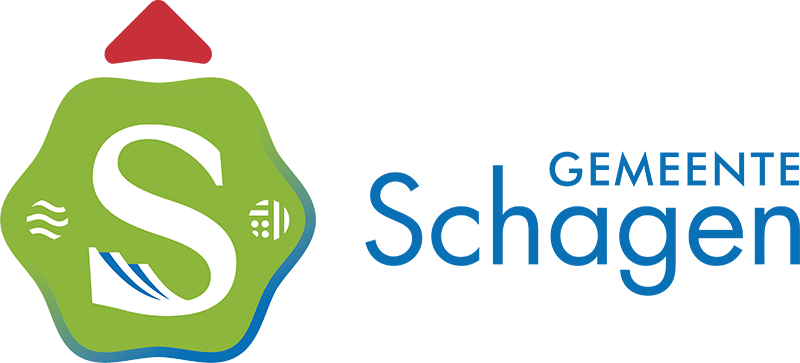 Gemeente SchagenAangemaakt op:Gemeente Schagen29-03-2024 10:58Artikel 43 vragenPeriode: 2023Status: AfgehandeldDatum vraag15-09-2023Betrokken partijenCDADatum afdoening22-09-2023Laatst gewijzigd22-12-2023 07:59ZichtbaarheidOpenbaarStatusAfgehandeld#Naam van documentPub. datumInfo1.15 Artikel 43 vragen CDA Langdurige afsluiting Kooybrug18-09-2023PDF,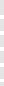 109,37 KB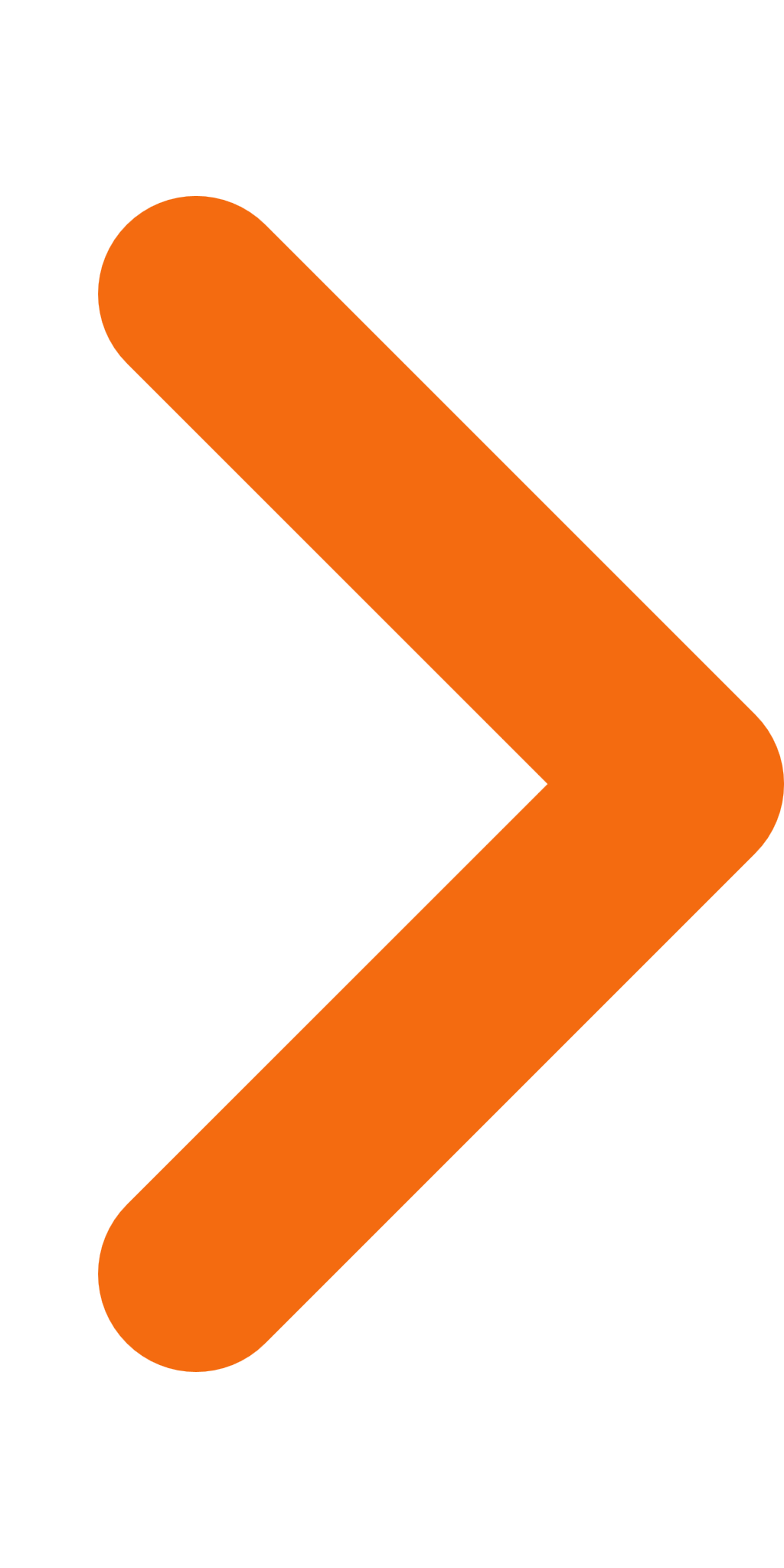 2.15 Beantwoording art 43 vragen CDA over afsluiting Kooybrug22-09-2023PDF,115,30 KBDatum vraag14-12-2023Betrokken partijenVVDDatum afdoening19-12-2023Laatst gewijzigd20-12-2023 10:47ZichtbaarheidOpenbaarStatusAfgehandeld#Naam van documentPub. datumInfo1.20 Artikel 43 vragen VVD Vuurwerkvrije zones14-12-2023PDF,742,37 KB2.20 Artikel 43 vragen VVD Vuurwerkvrije zones beantwoording19-12-2023PDF,111,90 KBDatum vraag05-12-2023Datum afdoening20-12-2023Laatst gewijzigd20-12-2023 10:47ZichtbaarheidOpenbaarStatusAfgehandeld#Naam van documentPub. datumInfo1.18 Artikel 43 vragen Wens4U motie laadpalen05-12-2023PDF,62,62 KB2.18 Artikel 43 vragen Wens4U motie laadpalen beantwoording20-12-2023PDF,101,54 KBDatum vraag29-11-2023Betrokken partijenJessLokaalDatum afdoening13-12-2023Laatst gewijzigd13-12-2023 09:43ZichtbaarheidOpenbaarStatusAfgehandeld#Naam van documentPub. datumInfo1.19 Artikel 43 Vragen JessLokaal over communicatie Kooybrug13-12-2023PDF,36,35 KB2.19 Artikel 43 Vragen JessLokaal over communicatie Kooybrug beantwoording13-12-2023PDF,64,78 KBDatum vraag25-09-2023Betrokken partijenVVD SchagenDatum afdoening20-10-2023Laatst gewijzigd20-10-2023 16:08ZichtbaarheidOpenbaarStatusAfgehandeld#Naam van documentPub. datumInfo1.Artikel 43 vragen VVD over bevoegdheid asielopvang25-09-2023PDF,132,93 KB2.16 Beantwoording artikel 43 vragen VDD bevoegdheid asielopvang20-10-2023PDF,144,56 KBDatum vraag29-09-2023Betrokken partijenVVD SchagenDatum afdoening18-10-2023Laatst gewijzigd18-10-2023 09:14ZichtbaarheidOpenbaarStatusAfgehandeld#Naam van documentPub. datumInfo1.17 Artikel 43 vragen VVD beleid microturbines29-09-2023PDF,627,96 KB2.17 Beantwoording artikel 43 vragen VVD beleid microturbines18-10-2023PDF,94,87 KBDatum vraag06-09-2023Betrokken partijenVVDLaatst gewijzigd11-10-2023 08:24ZichtbaarheidOpenbaarStatusAfgehandeld#Naam van documentPub. datumInfo1.13 artikel 43 vragen VVD Muggenburg Zuid06-09-2023PDF,56,42 KB2.Beantwoording 13 Art 43 vragen VVD Muggenburg Zuid11-10-2023PDF,107,77 KBDatum vraag07-09-2023Betrokken partijenVVDLaatst gewijzigd04-10-2023 08:51ZichtbaarheidOpenbaarStatusAfgehandeld#Naam van documentPub. datumInfo1.14 artikel 43 vragen VVD voorlichting en preventie Pooierboysgirls 202307-09-2023PDF,64,87 KB2.14 Beantwoording art 43 vragen VVD voorlichting en preventie Pooierboysgirls04-10-2023PDF,88,35 KBDatum vraag31-07-2023Betrokken partijenVVDDatum afdoening22-08-2023Laatst gewijzigd22-08-2023 16:53ZichtbaarheidOpenbaarStatusAfgehandeld#Naam van documentPub. datumInfo1.12 Artikel 43 vragen VVD asiel14-08-2023PDF,143,96 KB2.Bijlage 1b Brief Noodzaak extra opvang vluchtelingen14-08-2023PDF,3,94 MB3.Beantwoording art. 43 vragen VVD asielopvang22-08-2023PDF,298,28 KBDatum vraag15-06-2023Betrokken partijenCDALaatst gewijzigd12-07-2023 12:19ZichtbaarheidOpenbaarStatusAfgehandeld#Naam van documentPub. datumInfo1.11 Artikel 43 vragen CDA Dierenwelzijn15-06-2023PDF,209,69 KB2.11 Beantwoording art 43-vragen Dierenwelzijn CDA12-07-2023PDF,93,97 KBDatum vraag17-05-2023Betrokken partijenWens4UDatum afdoening13-06-2023Laatst gewijzigd13-06-2023 13:18ZichtbaarheidOpenbaarStatusAfgehandeld#Naam van documentPub. datumInfo1.10 Artikel 43 Vragen Wens4u Vogelgriep13-06-2023PDF,119,72 KB2.10 Beantwoording artikel 43 Wens4U vogelgriep.13-06-2023PDF,85,63 KB3.10 Beantwoording artikel 43 Wens4U vogelgriep- bijlage 1 Factsheet Vogelgriep13-06-2023PDF,971,75 KB4.10 Beantwoording artikel 43 Wens4U vogelgriep- bijlage 2 Raadsinformatiebrief vogelgriep VRNHN13-06-2023PDF,148,15 KBDatum vraag22-04-2023Betrokken partijenVVDDatum afdoening24-05-2023Laatst gewijzigd24-05-2023 09:05ZichtbaarheidOpenbaarStatusAfgehandeld#Naam van documentPub. datumInfo1.09 Artikel 43 vragen VVD Voormalig gemeentehuis Harenkarspel24-04-2023PDF,94,15 KB2.09 Artikel 43 Beantwoording vragen VVD Voormalig gemeentehuis Harenkarspel24-05-2023PDF,86,21 KB3.20230523 bijlage bij beantwoording raadsvragen VVD Oostwal 7725139_1681225139051_papierenformulier24-05-2023PDF,121,90 KB4.20230523 bijlage bij beantwoording raadsvragen VVD Oostwal 20170503 Art 41 Vragen en antwoorden Verkoop Oostwal 2 Tuitjenhorn24-05-2023PDF,209,73 KBDatum vraag24-02-2023Betrokken partijenCDALaatst gewijzigd22-03-2023 14:48ZichtbaarheidOpenbaarStatusAfgehandeld#Naam van documentPub. datumInfo1.08 Artikel 43 vragen CDA Zorgplicht gemeente veteranen24-02-2023PDF,39,79 KB2.20230321 Beantwoording art. 43 vragen CDA zorgplicht gemeente voor veteranen 23.01152622-03-2023PDF,78,15 KBDatum vraag10-02-2023Betrokken partijenWens4UDatum afdoening09-03-2023Laatst gewijzigd09-03-2023 17:11ZichtbaarheidOpenbaarStatusAfgehandeld#Naam van documentPub. datumInfo1.05 Artikel 43 vragen Wens4U over beleid mantelzorgwoningen10-02-2023PDF,132,75 KB2.05 Beantwoording Artikel 43 vragen fractie Wens4U inzake beleid mantelzorgwoningen09-03-2023PDF,125,49 KBDatum vraag10-02-2023Betrokken partijenVVDDatum afdoening07-03-2023Laatst gewijzigd07-03-2023 16:18ZichtbaarheidOpenbaarStatusAfgehandeld#Naam van documentPub. datumInfo1.06 Artikel 43 VVD vragen Fietsenrekken en bankjes centrum Schagen10-02-2023PDF,182,97 KB2.06 Beantwoording Artikel 43 VVD vragen Fietsenrekken en bankjes centrum Schagen07-03-2023PDF,119,46 KBDatum vraag16-02-2023Betrokken partijenSeniorenpartij SchagenDatum afdoening07-03-2023Laatst gewijzigd07-03-2023 16:09ZichtbaarheidOpenbaarStatusAfgehandeld#Naam van documentPub. datumInfo1.07 Artikel 43 vragen beperkte opleidingsmogelijkheden aspirant brandweer16-02-2023PDF,110,46 KB2.20230307 beantwoording Artikel 43 Seniorenpartij opleiding brandweervrijwilligers 23.00851107-03-2023PDF,83,05 KBDatum vraag07-02-2023Betrokken partijenGroenLinksLaatst gewijzigd07-03-2023 15:59ZichtbaarheidOpenbaarStatusAfgehandeld#Naam van documentPub. datumInfo1.Artikel 43 vragen GroenLinks over statiegeldbekers07-02-2023PDF,97,34 KB2.Beantwoording artikel 43 GroenLinks over statiegeldbekers07-03-2023PDF,88,06 KBDatum vraag02-02-2023Betrokken partijenJessLokaalDatum afdoening21-02-2023Laatst gewijzigd21-02-2023 12:17ZichtbaarheidOpenbaarStatusAfgehandeld#Naam van documentPub. datumInfo1.03 Artikel 43 vragen JessLokaal inzake verkeerssituatie Bosweg 't Zand02-02-2023PDF,117,29 KB2.03 Beantwoording Artikel 43 vragen JessLokaal inzake verkeerssituatie Bosweg 't Zand21-02-2023PDF,121,79 KBDatum vraag20-01-2023Betrokken partijenSeniorenpartij SchagenDatum afdoening03-02-2023Laatst gewijzigd03-02-2023 12:54ZichtbaarheidOpenbaarStatusAfgehandeld#Naam van documentPub. datumInfo1.02 Artikel 43 vragen Seniorenpartij Schagen inzake rijrichting Thorbeckestraat20-01-2023PDF,110,75 KB2.02a Beantwoording artikel 43 vragen Seniorenpartij inzake rijrichting Thorbeckestraat103-02-2023PDF,126,37 KB3.02b Bijlage beantw artikel 43 vragen Seniorenpartij inzake rijrichting Thorbeckestraat03-02-2023PDF,370,05 KBDatum vraag05-01-2023Betrokken partijenGroenLinksDatum afdoening31-01-2023Laatst gewijzigd31-01-2023 16:53ZichtbaarheidOpenbaarStatusAfgehandeld#Naam van documentPub. datumInfo1.Artikel 43 vragen GL inzake een vuurwerkonderzoek05-01-2023PDF,111,55 KB2.Beantwoording artikel 43 vragen GL inzake een vuurwerkonderzoek31-01-2023PDF,91,48 KBDatum vraag04-11-2022Betrokken partijenVVDDatum afdoening29-11-2022Laatst gewijzigd31-01-2023 10:46ZichtbaarheidOpenbaarStatusAfgehandeld#Naam van documentPub. datumInfo1.033 artikel vragen VVD stikstofproblematiek07-11-2022PDF,68,08 KB2.Beantwoording art 43 VVD inzake stikstofproblematiek en Landschap NH29-11-2022PDF,451,48 KB3.20230117 033 beantwoording Art. 43 vragen stikstof nav toezegging31-01-2023PDF,85,04 KB